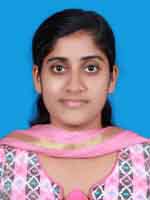 Work in a reputed Organization, where my abilities and talent can be effectively use in the best way towards the organization developments and also my career development.MBA Finance from Musiliar Institute Of Management Pathanamthitta, Under Mahatma Gandhi University during the  period 2016 with 70% MarkM. Com from Madras University (Correspondence during the year 2015 with54% MarkBBA from St Thomas Collage Ranny,Under theMahatma Gandhi University During The year 2012 with 60%Mark  HSE from Government H.S.S Chittar during the year 2007 with 75 % MarkAbility to multi-task and work independently or as part of a teamStrong trouble-shooting, problem solving and organizational skillsExcellent knowledge in Windows Applications (MS Office)Accurate keyboarding skillsSelf motivated, flexible and dedicated personDiploma in Computer  Application(Aptech computer Education)Tally ERP9MS Office  Organized National Level Management Fest CHAKRAVYUH 15 at MIM-as FINANCE GAME COORDINATORTHIRD SEMESTER MINI PROJECT   (MBA)Company Name & Topic:Organizational Study on OEN INDIA LTD, Cochin.FOURTH SEMESTER   MAIN PROJECT (MBA)  Company name &Topic:PathanamthittaDist.Co–Operative Bank, Asset Liability ManagementSIXTH SEMESTER  PROJECT  (BBA)Company name & Topic: Stress management- A Study focused on TCC Ltd, Kalamassery, CochinListening music,Traveling,Cooking,GardeningetcI hereby declare that all above given particulars are true and correct to the best of my knowledge and belief.